CURRICULUM VITAE (CV)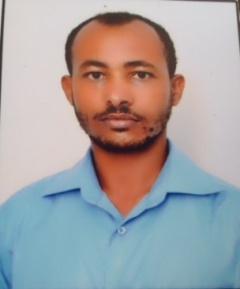 Hailay Tesfay Gebremariam (PhD)Assistant professor in Teaching Amharic (TeAm)Ethiopian Languages and Literature-Amharic DepartmentArba Minch University (AMU), EthiopiaBackgroundQualification:PhD in Teaching Amharic (TeAm) from Bahir Dar University, Ethiopia (CGPA 4.00/4.00)MA in Applied Linguistics and Teaching Amharic (ALTA) from Addis Ababa University, Ethiopia (CGPA 3.71/4.00)BEd in Teaching Amharic (TeAm) from Dilla University, Ethiopia (CGPA 3.22/4.00)Current Teaching:Undergraduate levelTeaching:Reading skill, Critical Reading and Text Analysis, Basic Writing Skills, Advanced Writing Skills, Technical Writing, Amharic phonology and morphology, Amharic Syntax, Basic Ge'ez, and Other related courses.Postgraduate levelTeaching: Theories, approaches and methods of language Teaching, Advanced research methods in language education, Subject area methods, Language Testing and Assessment, Grammar as applied to language teaching,Graduate seminar and other related courses.Advising: More than 20 MA studentsPublished Journals:Hailay Tesfay (2018b). Practicality of Alternative assessment: From Ethiopian Higher education Amharic language instructors’ viewpoints. Ethiopian journal of business and social science, 1(2), 95-112.ኃይላይ ተስፋይ (2018a). የተማሪዎችን የምዘና ዘዴዎች ምርጫ፤ በዐማርኛ ድርሰት የመጻፍ ትምህርት ተተኳሪነት [Students' Assessment preferences in Writing Classrooms in focus]. Ethiopian journal of business and social science, 1(1), 1-22.ኃይላይ ተስፋይ (2017b)፡፡ የአማራጭ ምዘናዎች የተማሪዎችን ድርሰት የመጻፍ ችሎታ የማሻሻ ልሚና [Effects of Alternative Assessment on Students' advanced writing ability]. Ethiopian Journal of Language, Literature, Communication and Culture, 2(2), 22-39.Hailay Tesfay (2017a). Investigating the practices of assessment methods in Amharic language writing skill context: The case of selected higher education in Ethiopia. Educational Research and Review, 12(8), 488-493.Professional Association:Article Reviewer: In International journal of Languages and culture-Academic journals,International Journal of English Language and Literature-Academic journals, and International journal of educational policy and management- Academic journals.Internal Supervision team, Social Science and Humanities, Arba Minch University.Journal Editor: In 2011 E.C. Community service week special journal, Community Service Directorate, Arba Minch University.Community Engagement:Teaching (training) Language Testing and Assessment, and Technical writing to Students, Teachers and office secretary professionals, translating, preparing events, writing various genres of different purposes, editing, needs assessment, reviewing materials and research papers, report writing, syllabus design, Amharic, Geez and English materials’ preparation, Language teacher education.Supervision and research Interests:I am interested in supervising and conducting research works includes language teaching and learning (e.g.; Teaching writing Approaches, Grammar and Syntax Teaching), Language Testing and Assessment, and others related. He published articles in reputable journals, prepared Teaching materials and reviewed journal articles and teaching materials.